Pet WeekNow you have picked your pet and described it. Just like our story “How to was a woolly mammoth” Can you write ten instructions for washing your animal. Mine is going to be “How to wash a smelly goat”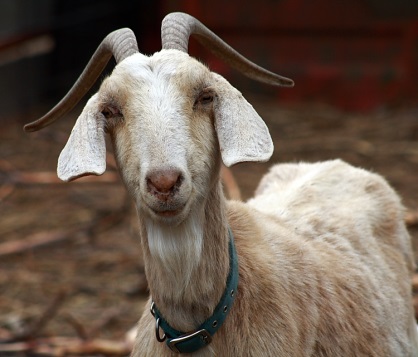 Here is the original: Fill the tub.Put in some bubbles.Add the dirty woolly mammoth. Then scrub the dirt on your mammoth. Wash his big fat belly. Shampoo his head, careful not to get it in his EYES!To get a woolly mammoth down from a tree, you will need a very large trampoline. Let the mammoth share the bath with you. Dry your mammoth. Throw in the towel and snuggle.